Cataloguing of Attention Deficit Hyperactivity Disorder (ADHD) among ChildrenSumathi M, Dept. of Information Science and Engineering, R.V. College of Engineering, Bengaluru, India 560 074, Email: sumathimsh@gmail.com Dr. G S Mamatha, Professor,  Dept. of Information Science and Engineering, R.V. College of Engineering, Bengaluru, India 560 059, Email: mamathags@rvce.edu.inDr. Ramaa A, Dept. of Industrial Engineering and Management, R.V. College of Engineering, Bengaluru, India 560 059, Email: ramaa@rvce.edu.inAbstract:Children are the dream of parents. Children ADHD is a bygone and chronic disorder which leads to problems in children. If not solved in childhood stages will continue in future till adolescents. The disorder consequences are difficulty to study the tasks which are related to anxiety, depression and other psychological problems. Hence the disorder must be resolved in the early stage to control any type of consequences in future for our children.  The medical field is an eminent area in today’s world such as signal processing, Imaging, MRI, EEG etc. to diagnose and offer treatment. Even technology field too contributing to ADHD children by providing different techniques in different areas such as IoT, mobile, Robot, Application, virtual reality, augmented reality, machine learning techniques etc. to give diagnosis and treatment methods. The paper reviews and summarizes the set of features, diagnosis methods, treatment rules for ADHD children.Index Terms: ADHD, Children, Attention, hyperactive, impulsive, diagnosis, data analytics, machine learning techniques1. INTRODUCTIONAn ADHD syndrome is a critical medical disorder for children. An ADHD children’s brain and their activities are diverse compare to other children. The children lose their interest in any type of activities such as reading, writing, playing, etc.  The disorder can affect child at various locations such as home, school, surrounding friends etc. Children may feel disturbed to concentrate on their interested topics, listen to instructions, many more. ADHD children never sit in a single place and quite, their mind always swings.  ADHD children struggle more in their daily life to do any activity and it happens frequently. The most challenging factor is how to analyse the disorder by considering the symptoms of children and finally what is the remedy for child.  The review is a combination of various fields of solutions to ADHD disorder and describes the methods for disorder diagnosis, various children behaviours, and set of solutions to disorder.  The problem can be solved using some of the treatment methods such as tools/applications/questionnaires/ game application/ analysis methods and many more. One among many solutions is robot technology, which assists child in various learning process. This is a break point for researchers who are willing to work on children ADHD. The important advantage of the assessment is to understand the current progress in the analysis of the disorder, better and improved solutions to the problem, new methods and techniques as solution to problem, advanced and past work, symptoms of the disorder. Some of the common ADHD symptoms are like hyperactivity, impulsive, inattentive, depression, anxiety etc. These are the well-known symptoms of ADHD in children, suppose the problem is not solved in early stage the impact is it will affect them in their adulthood too. An ADHD adult features are suicide attempt, anxiety disorder, psychiatric disorder, regular accidents, procrastination, commit violent activities etc. In medical field study of ADHD for children is a crucial factor which solves many children problems. Multiplicity of diagnosis procedures, treatment process for ADHD children comprises of various fields. A literature review on ADHD children to compare child’s epilepsy, attention deficiency, sleep deficiency [1], summarizes the articles designated on ADHD study. The main objective of the study is to relate epilepsy, sleep, epidemiology, comorbidities, their diagnostics procedures are precisely described. The review concludes that the multiple symptoms related to ADHD must be measured thoroughly before initiating any kind of treatments.  A research on hotspots of ADHD designed by Hou Jiang-hao [2] presents a list of significant parameters which are in boom to do research. The study even assists doctors to understand key parameters on current ADHD research. It involves 11873 number of PubMed research papers to analyse the data and to provide conclusion.  A research on ADHD children’s experience and accepting their disorder is abstracted by Noam Ringer [3] and follows a meta synthesis procedure. Classification is made on systematic search, critical appraisal and an interpretative integration using a variety of sources of research publications. The study also presents detailed summary of work done in various locality with statistical analysis. A review survey on ADHD [4] comprises the technologies for treatment and diagnosis process of the disorder. The work concluded by providing a universal system design related to computer vision, neuropsychological assessments for the diagnosis and treatment method for ADHD. Till today a research is under progress on Children ADHD. A summary on children ADHD is depicted in        Figure 1, which includes various areas/ methods/ techniques which are contributed towards the disorder. The idea behind the review is how the flow of the diagnosis, treatment methods are carried from the beginning. Here it is summarized that the work activities related to Rudimentary study involves starting from 2000 to till 2014. The next generation with multiple diversions are listed between the year 2015 till date. It includes various fields of study related to children ADHD and is showcased the work done during these days. 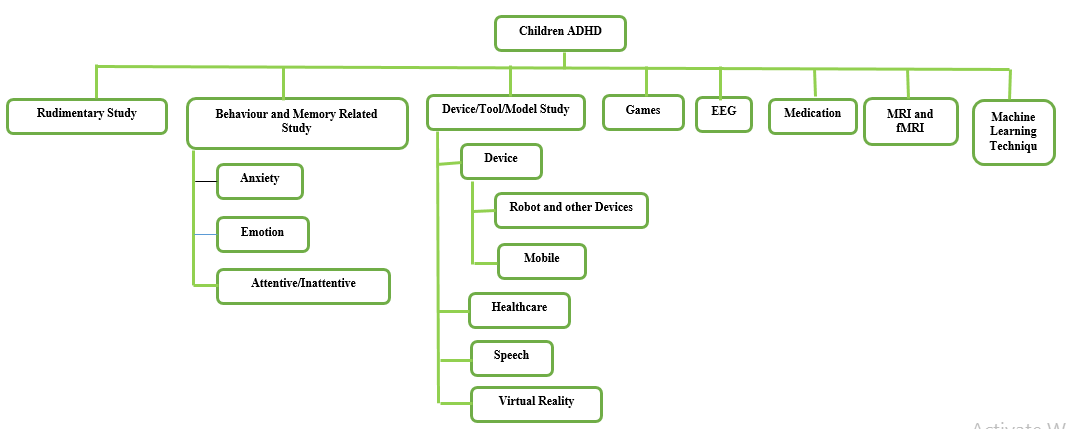 Figure 1. Taxonomy of Children ADHD in various fields2. RUDIMENTARY STUDY ON ADHD An ADHD disorder was started in the year 1902. A British paediatrician called Sir George described the problem as “It is an abnormal defect/deficiency of moral control especially in children”. Also he tells ADHD children are still very intelligent. The study on ADHD in children continued till date.  The section encompasses the summary of few research works related to ADHD in children during the interval 2000 to 2014. The classification method on ADHD using Deep Learning [5] by Deping Kuang is compared with multiple classes using NYU dataset. The Deep learning DBN (Deep Belief Network) method proves effective discrimination between ADHD control with subtypes.  A research work on Sustained attention differences [6] presented by Gao Yang, in this study an Auditory and visual test with time series method is used for the comparison of various data. The result shows a significant difference among 20 ADHD and 20 Non ADHD children.  A study on “The effect of ADHD on the life of an individual” [7] designed by Harpin, the study illustrates the discussion on ADHD which concludes that the disorder affects both professional and personal life. Hence this leads to increase in healthcare cost too. An author Hartmut Heinrich [8] introduced wavelet network for signal representation for well-deﬁned parameters.  The work proves that the single sweep analysis method is a sensitive for clinical Event Related Potentials.  A statistical analysis of brain surfaces in Gaussian fields using 2 dimensional manifolds [9] designed by Ravi Bansal, and demonstrated importance of statistical methods applying on the shape of amygdala hippocampus with ADHD. The analysis comparison result shows that the two groups were used for study are not statistically significant.  Related to behaviour a study proposed by John [10] who worked on Technology and audio-video games are used to progress the ADHD children behaviour. The results are summarised using tasks behavioural improvements. The summary of all these works are listed in the Table.1 as a rudimentary approach for diagnosis and treatment method for ADHD. 3. BEHAVIOUR AND MEMORY RELATED STUDY ANXIETYOne of the resultant symptom of ADHD is anxiety. The section summarizes the research works related to children ADHD and anxiety. An author Anaïs Fournier [11] presented a comparison analysis on ADHD and non-ADHD neurotypical children patients using Five Point Test (FPT). Study includes ADHD children with three groups such as control, ADHD and ADHD with anxiety. Statistically shown children with anxiety disorder presented less designs, and also reflects excess of inhibition feature. A study on children anxiety designed by Emma Sciberras [12] using a technique called cognitive behavioural method. The data collection process is done using REDCap application. Work concluded that evidence shows whether the treatment for ADHD anxiety children using cognitive behaviour therapy approach improvements to anxiety or any broader outcomes. Jiyoon Shin [13] worked on psychometric features and factors of children ADHD anxiety property.  It is proved that different varieties of factors and features encompass and reflect the dissimilarity among US and Korean people.  A study on anxiety and depression [14] by Lian Tong shows the relationship between ADHD and sleep disorder when patient having anxiety or depression problem. The questionnaire procedure and analysing the accumulated data proves that children must follow regular proper bedtime and emotional management to reduce the ADHD problem. A work on anxiety for children [15] at the age of 15 diagnosed and predicted as suicidal ideation in their adulthood era. Compared the data values between Swedish, Sweden and Dutch twins. Work concluded that the anxiety factor if not solved in early stage it may leads to risk factors in their adulthood.  A study by Vadood Javadi Parvaneh [16] is on anxiety disorder of a children. The method uses two criteria such as Beighton and Shiari-Javadi for the comparison purpose. It is proved that children those who have the anxiety disorder in such cases the occurrence of hypermobility is three times more. These are summarized and listed in the Table.2 as an anxiety related diagnosis and treatment method for children ADHD.EMOTIONAn emotion is the prominent symptom of ADHD disorder. A work designed by Aliki Economides [17] and others on ADHD emotion recognition for primary students. Considered six basic emotional features for analysis and proved emotion examination deficit was found. A related work designed by Catharina A. Hartman [18] on emotion shows how stress affects mood and creates anxiety problems in children. It is concluded that the stress factor strongly influences the ADHD for children and their adulthood too. A propose called Callous-unemotional [19] used to prove an executive function influences on ADHD and ASD. The result highlights the significance of these factors in assessment of executive functions any variety of neuro related disorders. The summary of all these works are listed in the Table.3 as an emotion related diagnosis and treatment method for children ADHD.ATTENTIONA crucial feature of ADHD is attention. Some set of research work related to attention and inattention were discussed here. A study on target shooting game related to sports [20] carried out by Annegrete Gohr Månsson considering attention, impulsive and hyperactivity.  The result shows effects on ADHD children those when they participate in target shooting game and also how it effects their quality of life too. A study on children ADHD attention [21] using a special attentive visual device, which involves head tracking system. Study results that color and highlighting are a significant factor, even tracking modality also matters. A work related to attention by Fatemeh Fahimi [22] proposed detection of attention of ADHD children. The study demonstrated that the features such as relative beta, TBE and TBAR are all significant measures to detect the level of attention. The summary of all these works are listed in the Table.4 as an attention related diagnosis and treatment method for children ADHD.4.DEVICE /TOOL/MODELROBOTAn ADHD children have a symptom such as attention, hyperactivity and impulsive nature. Varity of solutions are introduced to the fields of medical field. Among many robot and some kind of innovative devices are presented to ADHD children. A research on developmental disability designed by Felix Jimenez [23] and others. It is a learning technique between robots and children those who have symptom of developmental disorder. A robot device is set up to interact with children in real time, and the result shows that there is an improvement in ADHD children concentration.  A technology designed by Oscar Navarro [24] which introduces a device to track eye movement for children those who are suffer from attention problem.  Study concluded that children those who sustain the features of attention deficit and hyperactivity features have more fixations compare to other participants. A study [25] designed by Isabela M. Mercado-Aguirre to evaluate ADHD children. A device called Emotive headset is designed to keep track of brain EEG signals, these are recorded to analyse further. The device is cost effective tool, ease of use and comfort to collet brain signals. The summary of all these works are listed in the Table.5 as a robot related diagnosis and treatment method for children ADHD.MOBILEAnother era of solution for children ADHD is using mobile devices. A study [26] on ADHD applications using mobile device is designed by N. Pandria. It is a WHAAM mobile application which provides a good framework calculating and measuring ADHD children behaviour parameters.  A work related to mobile application called iCare ADHD designed by Jarernsri Mitrpanont [27] and others to assess the children. It has several advantages such as to assess child may have ADHD symptom, supports early state treatment, assists psychiatrists by providing the information. In addition, assists doctors to give treatment for ADHD child. The summary of all these works are listed in the Table.5 as a mobile related diagnosis and treatment method for children ADHD.HEALTHCAREAnother feature of ADHD diagnosis and treatment method is healthcare. Many applications are designed using set of questionnaires, checklists etc. A research TAND [28] related to checklist is a screening tool for ADHD patients.  The results determine that this is an agreeable, possible mode in clinic. A study on smart home [29] setup is an environment for ADHD children to do their regular homework. The solution provides a novel procedure therapy for ADHD children in assistance with IoT technology. The summary of all these works are listed in the Table.7 as a healthcare related diagnosis and treatment method for children ADHD.SPEECHA research related to speech therapy designed by Chinnaaiah [30] in assistance with Embedded system worked on children voice level. The model examines the children voice pitch level and it is compared with the standard. If there is any difference the system instructs child to adjust the voice pitch. The system can be enhanced using mobile and android devices.VIRTUAL REALITYVirtual Reality (VR) is the advanced technology in computer field. Which includes simulated environment for users to feel it has completely a new world. A study related to VR designed by M. Ibrahim [31] for ADHD children. It is a type of classroom virtually designed for ADHD disorder patients. The proposal result shows that ADHD students can get significant advantage of the virtual classroom.  Another research proposed by Ummay Faseeha [32] in virtual gaming especially for ADHD children.  It is a combination of game called Mind race and EEG signal headset device to measure brain waves. The resultant of the work shows it is an entrainment treatment method for ADHD children to improve their concentration, attention and focus.  An application for ADHD children [33] with amplified reality designed by Pei-Hua. It is an interactive augmented reality procedure designed for positive interaction and even when difficulty level increases sustain the continuous response need to maintain. The summary of all these works are listed in the Table.8 as healthcare related diagnosis and treatment method for children ADHD.5.GAMESGames are the intellectual activities for children, which provides entertainment, logical thinking, coordination, brain thinking speed, attention, concentration etc. A research BCI videogame [34] designed by John E. Muñoz for ADHD children.  It is called ‘The Harvest Challenge’ game which as set of aspects such as planning, waiting, follow instructions, achieve objects abilities. Results shows a sustained attention in ADHD children with beta and theta waves. A study on gamification [35] for ADHD children in e-learning process designed by Arman Syah Putra and others. The game is the combination of body movement, sports, logical thinking, in addition there are five methods which are proposed to play game. The study proves that ADHD hyperactive children can become calm and learns good lessons through the game. An augmented reality game designed by Diego Avila-Pesantez [36] to improve ADHD in children. The game prototype uses an interface called Kinect, which results in attention and their frustration tolerance were improved. The summary of all these works are listed in the Table.9 as games related diagnosis and treatment method for children ADHD.6.EEGAn Electroencephalography (EEG) historically plays significant role in to extract brain signal waves. A study cognitive capability using EEG signal [37] is a novel approach to study and improve the capability of ADHD children. A neural network procedure is introduced to differentiate ADHD and non ADHD patients, it is proved lower parameters for non ADHD participants.  With EEG signal recordings [38] ADHD is detected by processing transfer learning method. Uses a convolution neural network method to achieve 94.39%, 97.83% and 91.80% among accuracy, sensitivity and specificity respectively. A research work Neurointerfcae [39] designed to assists ADHD children. It is proved that using some playful method children can learn the required techniques to against syndrome. The summary of all these works are listed in the Table.10 as EEG related diagnosis and treatment method for children ADHD.7.MEDICATIONAn ADHD requires medical treatment when it crosses the limit. A work related to medical treatment for ADHD [40] designed by Maria Keilow to improve the children’s academic performance. The result shows that the medical treatment for ADHD reduces the negative consequences of patients. A research work related posture balance [41] with medication and without medication. A mobile device is used to evaluate gestures. Result strongly recommends that medication is the effective solution for ADHD children. A related work to medicine uses Melatonin [42] effects on ADHD children.  The research method uses a novel method called growing neural forest and concludes that it’s impossible to make a difference among patients before and after medicated. A research work and treatment provided at home [43] uses medicine methylphenidate. It uses procedures such as artificial neural network, neuro feedback, and it is drug controlled trail in children, moreover treatment is provided at home. The summary of all these works are listed in the Table.11 as medication related diagnosis and treatment method for children ADHD.8.MRI and fMRIMagnetic Resonance Imaging (MRI) is a medical technique, in which patient has to take up radiology test, it is a scanner which generates radio waves of the organ.  A study T2 MRI [44] designed to check iron content in brain. The result shows a significant difference among ADHD and non ADHD patients, also no correlation was establishing. An investigation [45] procedure of MRI scan used to measure the brain volume and its regions, to find fractal area among ADHD and healthy children. The technique is a novel method to diagnose the disorder and also proves that the symptoms are because of structure of the brain.  A study on fMRI [46] to sparse coding based on network analysis for ADHD. The result shows an improved performance of classification when compared with independent component analysis. The summary of all these works are listed in the Table.12 as MRI and fMRI related diagnosis and treatment method for children ADHD.9.MACHINE LEARNING TECHNIQUESA Machine Learning (ML) approach provides a diagnosis and treatment method for ADHD. A study on ADHD [47] using ML approach for distinction ADHD and Obstructive sleep apnea designed by Kuo-Chung Chu. The study proposes difference among 17 items with 3 groups, also proves CART model is better compare to others. An extreme learning method for ADHD [48] proposes classification using novel feature extraction procedure. The result shows novel method achieves a better classification result compare to the existing classifications techniques. A research work proposes deep learning [49] based EEG to differentiate ADHD and non ADHD children. The result concludes that the novel approach provides a promising support to doctors to diagnose ADHD in children. A cross cohort method [50] using feature selection framework for ADHD designed by Dongren Yao. A new framework is compared with existing alternative methods and proved this is the better one compared to other techniques and achieved an accuracy of the framework as 70%.  The summary of all these works are listed in the Table.13 as ML related diagnosis and treatment method for children ADHD.10. SUMMARY OF ADHD PROBLEMA survey on Children ADHD is summarized in this work. The research related to ADHD was started in the era 1902. The paper comprises the children ADHD. It encompasses the research works during the period of 2000 to till date. Numerous fields contributed their work towards children ADHD.  It is depicted in figure 2, shows year wise work done in the field of children ADHD. The survey includes significant work done in various fields year wise. The work done related to children ADHD is shown in figure 2, which illustrations the number of research work is done with respect to year. Figure 2 Analysis of the work done on children ADHD11.DISCUSSIONIn medical field various technologies were providing solution to children ADHD. Such as electronic devices, IoT, Augmented reality, virtual reality, video games, headset and many more. Some set of applications for instance machine learning techniques, big data, questionnaires, etc. Among many methods big data and machine learning techniques plays a unique solution to ADHD disorder. These fields are encompassed with many areas such as medical EEG signal, support vector machine beta-theta-sigma signals, principle component analysis and many more. The incorporation of medical and technology together provides fruitful result in medical field for ADHD diseases. Some of the techniques are classification [51][52], prediction models [53][54] present an excellent solution to ADHD. The combination of Big data and machine learning techniques plays a vital role in health care field. In big data the complexity lies in different types of information which are emerged from variety of sources. The growth of big data technology practice is escalating every day. In hospitals the records of patients are in multiple formats such as electronically scanned or captured documents, clinical records, using mobile applications, electronic sensors, social media applications, patients record summary, pharmaceutical records, tele medicines etc. It is required to use robust technology which has provision heterogeneous sources of data formats. In this approach big data and machine learning tools/techniques contributes to health care filed. Some of the common algorithms such as Logistic Regression, Naïve Bayes, Stochastic Gradient Descent, K-Nearest Neighbours, Decision Tree, Random Forest, Support Vector Machine can have incorporated in analysis procedure. 12. CONCLUSIONA review on children ADHD is proposed to understand the current work done in this filed. A work related to [55] ADHD diagnosis and treatment method includes the both children and adult. This is a novel approach for children ADHD. The work shows several fields are participating to contribute their research ideas/proposals/hypothesis in the field of children ADHD. The medical field is an distinguished area in today’s world such as signal processing, Imaging, MRI, EEG to diagnose and provide treatment. Even technology field too contributing to ADHD children such as IoT, mobile, Robot, Application, virtual reality, augmented reality, machine learning techniques to provide diagnosis and treatment methods. The paper reviews and summarizes the set of features, diagnosis methods, treatment procedures for ADHD children. REFERENCES1. Felipe Kalil Neto, Renan Noschang, Magda Lahorgue Nunes, The relationship between epilepsy, sleep disorders, and attention deficit hyperactivity disorder (ADHD) in children: A review of the literature,Sleep Science, Volume 9, Issue 3, 2016, Pages 158-163, ISSN 1984-0063, https://doi.org/10.1016/j.slsci.2016.09.003.2. H. Jiang-Hao, H. Ying, C. Xiao-Jing, H. Zhen, H. Jin-Jie and L. Yu-Hong, "Research Hotspots Analysis of Attention-Deficit/Hyperactivity Disorder by PubMed," 2015 7th International Conference on Information Technology in Medicine and Education (ITME), Huangshan, 2015, pp. 164-167, doi: 10.1109/ITME.2015.146.3. Noam Ringer, Living with ADHD: A Meta-Synthesis Review of Qualitative Research on Children’s Experiences and Understanding of Their ADHD, International Journal of Disability, Development and Education, volume :67, number:2, pages:208-224, year :2020, publisher: Routledge, doi :10.1080/1034912X.2019.1596226 4. L. E. Johnson and J. M. Conrad, "A Survey of Technologies Utilized in the Treatment and Diagnosis of Attention Deficit Hyperactivity Disorder," 2018 9th IEEE Annual Ubiquitous Computing, Electronics & Mobile Communication Conference (UEMCON), New York City, NY, USA, 2018, pp. 819-824, doi: 10.1109/UEMCON.2018.8796555.5. D. Kuang and L. He, "Classification on ADHD with Deep Learning," 2014 International Conference on Cloud Computing and Big Data, Wuhan, 2014, pp. 27-32, doi: 10.1109/CCBD.2014.42.6. G. Yang, J. Liu, F. Xu and Z. Liu, "Sustained attention differences between children with ADHD and normal children based on auditory-visual stimulation," 2012 2nd International Conference on Consumer Electronics, Communications and Networks (CECNet), Yichang, 2012, pp. 2922-2924, doi: 10.1109/CECNet.2012.6201980.7. Harpin, V A, The effect of ADHD on the life of an individual, their family, and community from preschool to adult life, volume:90, number:suppl 1, pages : i2--i7, year : 2005, doi :10.1136/adc.2004.0590068. H. Heinrich, H. Dickhaus, A. Rothenberger, V. Heinrich and G. H. Moll, "Single-sweep analysis of event-related potentials by wavelet networks-methodological basis and clinical application," in IEEE Transactions on Biomedical Engineering, vol. 46, no. 7, pp. 867-879, July 1999, doi: 10.1109/10.771199.9. R. Bansal, L. H. Staib, D. Xu, H. Zhu and B. S. Peterson, "Statistical Analyses of Brain Surfaces Using Gaussian Random Fields on 2-D Manifolds," in IEEE Transactions on Medical Imaging, vol. 26, no. 1, pp. 46-57, Jan. 2007, doi: 10.1109/TMI.2006.884187.10. S. Johnstone, "Computer Gaming and ADHD: Potential Positive Influences on Behavior [Opinion]," in IEEE Technology and Society Magazine, vol. 32, no. 1, pp. 20-22, Spring 2013, doi: 10.1109/MTS.2013.2249355.11. Fournier, A.; Gauthier, B.; Guay, M.-C.; Parent, V. Design Fluency in Children with ADHD and Comorbid Disorders. Brain Sci. 2020, 10, 172.12. Sciberras, E., Efron, D., Patel, P. et al. Does the treatment of anxiety in children with Attention-Deficit/Hyperactivity Disorder (ADHD) using cognitive behavioral therapy improve child and family outcomes? Protocol for a randomized controlled trial. BMC Psychiatry 19, 359 (2019). 13. Shin, J., Kim, K.M., Lee, K.H. et al. Psychometric properties and factor structure of the Korean version of the screen for child anxiety related emotional disorders (SCARED). BMC Psychiatry 20, 89 (2020). 14. Tong, L., Ye, Y. & Yan, Q. The moderating roles of bedtime activities and anxiety/depression in the relationship between attention-deficit/hyperactivity disorder symptoms and sleep problems in children. BMC Psychiatry 18, 298 (2018).15. Doering, S., Lichtenstein, P., Gillberg, C. et al. Anxiety at age 15 predicts psychiatric diagnoses and suicidal ideation in late adolescence and young adulthood: results from two longitudinal studies. BMC Psychiatry 19, 363 (2019). 16. Vadood Javadi Parvaneh, Shadialsadat Modaress, Ghazal Zahed, Khosro Rahmani and Reza Shiari, Prevalence of generalized joint hypermobility in children with anxiety disorders, Javadi Parvaneh et al. BMC Musculoskeletal Disorders, 2020, 21:337 17. A. Economides et al., "Is Autism, Attention Deficit Hyperactivity Disorder (ADHD) and Specific Learning Disorder linked to Impaired Emotion Recognition in Primary School Aged Children?," 2020 IEEE International Conference on Human-Machine Systems (ICHMS), Rome, Italy, 2020, pp. 1-6, doi: 10.1109/ICHMS49158.2020.9209413.18. Hartman, C.A.; Rommelse, N.; van der Klugt, C.L.; Wanders, R.B.; Timmerman, M.E. Stress Exposure and the Course of ADHD from Childhood to Young Adulthood: Comorbid Severe Emotion Dysregulation or Mood and Anxiety Problems. J. Clin. Med. 2019, 8, 1824.19. C. Tye and R. Bedford and P. Asherson and K.L. Ashwood and B. Azadi and P. Bolton and G. McLoughlin , Callous-unemotional traits moderate executive function in children with ASD and ADHD: A pilot event-related potential study, journal :Developmental Cognitive Neuroscience, volume:26, pages:84 – 90, year:2017 issn = 1878-9293.20. Månsson, A.G., Elmose, M., Dalsgaard, S. et al. The influence of participation in target-shooting sport for children with inattentive, hyperactive and impulsive symptoms – A controlled study of best practice. BMC Psychiatry 17, 115 (2017).21. O. Asiry, H. Shen, T. Wyeld and S. Balkhy, "Extending Attention Span for Children ADHD Using an Attentive Visual Interface," 2018 22nd International Conference Information Visualisation (IV), Fisciano, 2018, pp. 188-193, doi: 10.1109/iV.2018.00041.22. F. Fahimi, C. Guan, W. B. Goh, K. K. Ang, C. G. Lim and T. S. Lee, "Personalized features for attention detection in children with Attention Deficit Hyperactivity Disorder," 2017 39th Annual International Conference of the IEEE Engineering in Medicine and Biology Society (EMBC), Seogwipo, 2017, pp. 414-417, doi: 10.1109/EMBC.2017.8036850.23. F. Jimenez, T. Yoshikawa, T. Furuhashi, M. Kanoh and T. Nakamura, "Effects of Collaborative Learning between Educational-Support Robots and Children who Potential Symptoms of a Development Disability," 2016 Joint 8th International Conference on Soft Computing and Intelligent Systems (SCIS) and 17th International Symposium on Advanced Intelligent Systems (ISIS), Sapporo, 2016, pp. 266-270, doi: 10.1109/SCIS-ISIS.2016.0064.24. O. Navarro, Á. L. González and A. I. Molina, "Experience of use of eye tracking technology with children who have attention problems," 2018 International Symposium on Computers in Education (SIIE), Jerez, 2018, pp. 1-6, doi: 10.1109/SIIE.2018.8586721.25. I. M. Mercado-Aguirre, K. Gutiérrez-Ruiz and S. H. Contreras-Ortiz, "Acquisition and Analysis of Cognitive Evoked Potentials using an Emotiv Headset for ADHD Evaluation in Children," 2019 XXII Symposium on Image, Signal Processing and Artificial Vision (STSIVA), Bucaramanga, Colombia, 2019, pp. 1-5, doi: 10.1109/STSIVA.2019.8730225.26. N. Pandria, D. Spachos and P. D. Bamidis, "The future of mobile health ADHD applications," 2015 International Conference on Interactive Mobile Communication Technologies and Learning (IMCL), Thessaloniki, 2015, pp. 279-282, doi: 10.1109/IMCTL.2015.7359603.27. J. Mitrpanont, B. Bousai, N. Soonthornchart, K. Tuanghirunvimon and T. Mitrpanont, "iCare-ADHD: A Mobile Application Prototype For Early Child Attention Deficit Hyperactivity Disorder," 2018 Seventh ICT International Student Project Conference (ICT-ISPC), Nakhonpathom, 2018, pp. 1-4, doi: 10.1109/ICT-ISPC.2018.8523973.28. Cervi, F., Saletti, V., Turner, K. et al. The TAND checklist: a useful screening tool in children with tuberous sclerosis and neurofibromatosis type 1. Orphanet J Rare Dis 15, 237 (2020).29. J. Berrezueta-Guzman, I. Pau, M. -L. Martín-Ruiz and N. Máximo-Bocanegra, "Smart-Home Environment to Support Homework Activities for Children," in IEEE Access, vol. 8, pp. 160251-160267, 2020, doi: 10.1109/ACCESS.2020.3020734.30. M. C. Chinnaaiah, P. S. Raju, E. B. Babu, S. Shafi and K. Rambabu, "A versatile assistive device for ADHD with speech therapy using embedded system," 2016 International Conference on Research Advances in Integrated Navigation Systems (RAINS), Bangalore, 2016, pp. 1-4, doi: 10.1109/RAINS.2016.7764423.31. M. Ibrahim, P. W. C. Prasad, A. Alsadoon and L. Pham, "Synchronous virtual classroom for student with ADHD disorder," 2016 13th International Joint Conference on Computer Science and Software Engineering (JCSSE), Khon Kaen, 2016, pp. 1-6, doi: 10.1109/JCSSE.2016.7748860.32. U. Faseeha, M. Naseem, J. Saleem, A. Jahan and N. Jamil, "Virtual Gaming," 2018 12th International Conference on Mathematics, Actuarial Science, Computer Science and Statistics (MACS), Karachi, Pakistan, 2018, pp. 1-5, doi: 10.1109/MACS.2018.8628437.33. P. Wang and T. Hsu, "Application of amplified reality to the cognitive effect of children with attention deficit hyperactivity disorder(ADHD) – An example of Italian Chicco-app interactive building blocks," 2018 1st IEEE International Conference on Knowledge Innovation and Invention (ICKII), Jeju, 2018, pp. 301-302, doi: 10.1109/ICKII.2018.8569170.34. J. E. Muñoz, D. S. Lopez, J. F. Lopez and A. Lopez, "Design and creation of a BCI videogame to train sustained attention in children with ADHD," 2015 10th Computing Colombian Conference (10CCC), Bogota, 2015, pp. 194-199, doi: 10.1109/ColumbianCC.2015.7333431.35. A. S. Putra, H. L. H. S. Warnars, B. S. Abbas, A. Trisetyarso, W. Suparta and C. Kang, "Gamification in the e-Learning Process for children with Attention Deficit Hyperactivity Disorder (ADHD)," 2018 Indonesian Association for Pattern Recognition International Conference (INAPR), Jakarta, Indonesia, 2018, pp. 182-185, doi: 10.1109/INAPR.2018.8627047.36. D. Avila-Pesantez, L. A. Rivera, L. Vaca-Cardenas, S. Aguayo and L. Zuñiga, "Towards the improvement of ADHD children through augmented reality serious games: Preliminary results," 2018 IEEE Global Engineering Education Conference (EDUCON), Tenerife, 2018, pp. 843-848, doi: 10.1109/EDUCON.2018.8363318.37. C. S. and V. K., "An Approach to Measure and Improve the Cognitive Capability of ADHD Affected Children Through EEG Signals," 2018 IEEE 18th International Conference on Advanced Learning Technologies (ICALT), Mumbai, 2018, pp. 314-318, doi: 10.1109/ICALT.2018.00079.38. Z. Zhang and X. Li, "Use transfer learning to promote identification ADHD children with EEG recordings," 2019 Chinese Automation Congress (CAC), Hangzhou, China, 2019, pp. 2809-2813, doi: 10.1109/CAC48633.2019.8997426.39. A. A. Beketov and E. A. Daminova, "Development of a Neurointerface Designed to Help Children with ADHD," 2020 IEEE Conference of Russian Young Researchers in Electrical and Electronic Engineering (EIConRus), St. Petersburg and Moscow, Russia, 2020, pp. 1487-1490, doi: 10.1109/EIConRus49466.2020.9039288.40. Keilow M, Holm A, Fallesen P (2018) Medical treatment of Attention Deficit/Hyperactivity Disorder (ADHD) and children’s academic performance. PLoS ONE 13(11): e0207905. 41. M. Sarafpour, S. Y. Shirazi, E. Shirazi, F. Ghazaei and Z. Parnianpour, "Postural Balance Performance of Children with ADHD, with and without Medication: A Quantitative Approach *," 2018 40th Annual International Conference of the IEEE Engineering in Medicine and Biology Society (EMBC), Honolulu, HI, 2018, pp. 2100-2103, doi: 10.1109/EMBC.2018.8512636.42. A. Muñoz, E. J. Palomo and A. Jerez-Calero, "Use of an ANN to Value MTF and Melatonin Effect on ADHD Affected Children," in IEEE Access, vol. 7, pp. 127254-127264, 2019, doi: 10.1109/ACCESS.2019.2937573.43. Bioulac, S., Purper-Ouakil, D., Ros, T. et al. Personalized at-home neurofeedback compared with long-acting methylphenidate in an european non-inferiority randomized trial in children with ADHD. BMC Psychiatry 19, 237 (2019). 44.Bothina Mohamed Hasaneen and Mohamed Sarhan and Sieza Samir and Mohamed ELAssmy and Amal A. Sakrana and Germeen Albair Ashamalla, T2∗ magnetic resonance imaging: A non-invasive biomarker of brain iron content in children with attention-deficit/hyperactivity disorder, journal : The Egyptian Journal of Radiology and Nuclear Medicine, volume :48, number:1, pages :161 - 167, year:2017, issn :0378-603X45. M. Dezhsetan, S. M. Saviz, F. Towhidkhah, G. Baghdadi and S. Rahimi, "cInvestigation of Brain Volume and Brain Regions’ Fractal Dimension in Healthy and ADHD Children: A Structural MRI Study," 2019 26th National and 4th International Iranian Conference on Biomedical Engineering (ICBME), Tehran, Iran, 2019, pp. 183-187, doi: 10.1109/ICBME49163.2019.9030407.46. F. Ge et al., "Deriving ADHD biomarkers with sparse coding based network analysis," 2015 IEEE 12th International Symposium on Biomedical Imaging (ISBI), New York, NY, 2015, pp. 22-25, doi: 10.1109/ISBI.2015.7163807.47. K. Chu, H. Huang and Y. Huang, "Machine learning approach for distinction of ADHD and OSA," 2016 IEEE/ACM International Conference on Advances in Social Networks Analysis and Mining (ASONAM), San Francisco, CA, 2016, pp. 1044-1049, doi: 10.1109/ASONAM.2016.7752370.48. Yang Li, Zhichao Lian, Min Li, Zhonggeng Liu, Liang Xiao and Zhihui Wei, "ELM-based classification of ADHD patients using a novel local feature extraction method," 2016 IEEE International Conference on Bioinformatics and Biomedicine (BIBM), Shenzhen, 2016, pp. 489-492, doi: 10.1109/BIBM.2016.7822566.49. Vahid, A.; Bluschke, A.; Roessner, V.; Stober, S.; Beste, C. Deep Learning Based on Event-Related EEG Differentiates Children with ADHD from Healthy Controls. J. Clin. Med. 2019, 8, 1055.50. D. Yao, H. Sun, X. Guo, V. D. Calhoun, L. Sun and J. Sui, "ADHD Classification Within and Cross Cohort Using an Ensembled Feature Selection Framework," 2019 IEEE 16th International Symposium on Biomedical Imaging (ISBI 2019), Venice, Italy, 2019, pp. 1265-1269, doi: 10.1109/ISBI.2019.8759533.51. Federica De Dea, Miloš Ajčević, Matteo Stecca, Caterina Zanus, Marco Carrozzi, Alfredo Cuzzocrea, Agostino Accardo, A Big-Data-Analytics Framework for Supporting Classification of ADHD and Healthy Children via Principal Component Analysis of EEG Sleep Spindles Power Spectra, Procedia Computer Science, Volume 159, 2019, Pages 1584-1590, ISSN 1877-0509,52. Eslami, Taban and Saeed, Fahad, Similarity Based Classification of ADHD Using Singular Value Decomposition, 2018, isbn :9781450357616, Association  Doi:10.1145/3203217.320323953. Slobodin Ortal, Yahav Inbal, Berger Itai, A Machine-Based Prediction Model of ADHD Using CPT Data, Frontiers in Human Neuroscience, vol:14, 2020, pages:383, DOI=10.3389/fnhum.2020.560021, ISSN=1662-5161   54. Blanken, T.F., Courbet, O., Franc, N. et al. Is an irritable ADHD profile traceable using personality dimensions? Replicability, stability, and predictive value over time of data-driven profiles. Eur Child Adolesc Psychiatry (2020). https://doi.org/10.1007/s00787-020-01546-z55. M. Sumathi & Cholli  Nagaraj & Nayak  Shantharam, (2019),  Classification of Attention Deficit Hyperactivity Disorder (ADHD) Considering Diagnosis and Treatment. International Journal of Modern Education and Computer Science. 11. 26-42. 10.5815/ijmecs.2019.06.04.Table 1. RUDIMENTARY STUDY ON ADHDTable 1. RUDIMENTARY STUDY ON ADHDTable 1. RUDIMENTARY STUDY ON ADHDTable 1. RUDIMENTARY STUDY ON ADHDTable 1. RUDIMENTARY STUDY ON ADHDTable 1. RUDIMENTARY STUDY ON ADHDTable 1. RUDIMENTARY STUDY ON ADHDResearch WorkProcedureTarget Features Platform UsedMethodologyOutcomeDrawback[5]Classification on ADHDDeep Belief Network (DBN), Convolutional Neural Network (CNN)Predict the ADHD subtypesClassification Feature Extraction and ClassificationImproved performance Effect of Imbalance in DBN in detail[6] Sustained attention differencesauditory-visual continuous performance test and multiple time series samplingAttentioncontinuous performance tests (CPT)
Auditory-visual continuous performance testSignificant differenceExperimental procedure is not set to run full-screen and subjects can see the time in the bottom of the screen.[7] The effect of ADHDChild Health Questionnaire (CHQ)Multidisciplinary of ADHDComparison, AssessmentHigher scores indicative of greater functioningTreatment of ADHD should be institutedNot found stimulants influence growth[8] Event-Related Potentials by Wavelet NetworksExtraction of latency and amplitude parametersEvent-Related Potentials signalsClassificationGaussian functions, Wavelet NetworksApplied to an analysis of averaged responses.Performance ned to be improved[9] Statistical Analyses of Brain SurfacesBrain images ComparisonSet of segmented brain imagesstatistical shape analysesAnalysisDemonstrate the effectiveness of statistical methodsConformity condition not be completely satisﬁed[10] Computer Gaming and ADHDCollection of brain activity (EEG) using electrodes on the scalpAttentionTechnology and video games Technology‑based approachTask and behavioural improvements were reportedNeed to optimize the outcomes for usersTable 2. ANXIETY RELATED STUDY ON CHILDREN ADHDTable 2. ANXIETY RELATED STUDY ON CHILDREN ADHDTable 2. ANXIETY RELATED STUDY ON CHILDREN ADHDTable 2. ANXIETY RELATED STUDY ON CHILDREN ADHDTable 2. ANXIETY RELATED STUDY ON CHILDREN ADHDTable 2. ANXIETY RELATED STUDY ON CHILDREN ADHDTable 2. ANXIETY RELATED STUDY ON CHILDREN ADHDResearch WorkProcedureTarget Features Platform UsedMethodologyOutcomeDrawback[11]Design Fluency in ChildrenFive point TestAnxiety, Attention, troublesomeBiopsychosocial and psychiatric standardized evaluationQuestionnaires, cognitive assessmentShows  design ﬂuency is helpfulRequires develop tools to further study[12] Treatment of anxiety in childrenCognitive Behavioral TherapyAnxietyResearch Electronic Data Capture(REDcap)Telephones parents, InterviewImprovements in anxietyNeed to test in clinic[13]Child AnxietySCARED, KSADS-PL, CBCLAnxiety DisorderKorean SCAREDAssessmentSuggests it is a promising screening toolDesigned for Korean people[14] Anxiety/depression in the relationshipStratified random samplingAnxiety/depressionQuestionnaireChildren’s Sleep Habits QuestionnaireBedtime management and emotional management may reduce sleep problemsChild report of sleep problems was not collected[15] Anxiety at age 15 predicts psychiatric diagnosesParental and self-reportAnxiety,  Depressive disordersRegression analysesCATSS, NPRAnxiety leads to suicidal ideationNeeds to further empirically investigation[16] Prevalence of generalized joint hypermobility Beighton and Shiari-Javadi criteriaAnxiety Disorder, HypermobilitySPSS softwareSpence Children Anxiety Scale (SCAS)hypermobility was higher in children Practitioner should focus on somatic complaintsTable 3. EMOTION RELATED STUDY ON CHILDREN ADHDTable 3. EMOTION RELATED STUDY ON CHILDREN ADHDTable 3. EMOTION RELATED STUDY ON CHILDREN ADHDTable 3. EMOTION RELATED STUDY ON CHILDREN ADHDTable 3. EMOTION RELATED STUDY ON CHILDREN ADHDTable 3. EMOTION RELATED STUDY ON CHILDREN ADHDTable 3. EMOTION RELATED STUDY ON CHILDREN ADHDResearch WorkProcedureTarget Features Platform UsedMethodologyOutcomeDrawback[17] Specific Learning DisorderEmotional facial recognition test was administeredEmotion recognitionDSM-V,DSM-IIIComparisons, ANOVADiscussed considering past research and future directionsMany did not investigate all six basic emotions[18] Stress Exposure and the Course of ADHDTRAILS population sample was divided into screen positives and negativesStress, Emotion dysregulation, anxiety, depressionMultivariate latent class growth analysisTRAILS (Tracking Adolescents’ Individual Lives Survey)Stress–facilitating and sustaining role in the persistence of ADHDDoes not allow inferences of causality[19] Callous-unemotional traits moderate executive functionData were analysed in Brain Vision AnalyzerCallous unemotional traitsQuestionnaire(SDQ) and Assessment (DAWBA)Inventory of Callous-Unemotional TraitsCU traits provide a relative cognitive strength in conflict monitoringNot included if they had any psychiatric diagnosisTable 4. ATTENTION RELATED STUDY ON CHILDREN ADHDTable 4. ATTENTION RELATED STUDY ON CHILDREN ADHDTable 4. ATTENTION RELATED STUDY ON CHILDREN ADHDTable 4. ATTENTION RELATED STUDY ON CHILDREN ADHDTable 4. ATTENTION RELATED STUDY ON CHILDREN ADHDTable 4. ATTENTION RELATED STUDY ON CHILDREN ADHDTable 4. ATTENTION RELATED STUDY ON CHILDREN ADHDResearch WorkProcedureTarget Features Platform UsedMethodologyOutcomeDrawback[20] Influence of participation in target shooting sportADHD-RS-IV, SDQ, and KIDSCREEN-27 questionnairesInattentiveness, ImpulsivityQuestionnaireMixed method approachInfluence  children’s psychological wellbeing and quality of lifeChildren are supervised at all times by a designated adult instructor[21] Extending Attention SpanRandomly selected a school for conducting the studyAttentive User InterfaceQuestionnaire survey for the teachersA webcam and mouseResults are in line with previous studiesAbsence of female subjects[22] Personalized Features for Attention DetectionThe data are recorded using a dry EEG headbandAttentionApplied wavelet decomposition methodMutual Information (MI), theta beta ratio (TBR)Investigate the changes in EEG featuresNeed to investigate the changes in EEG featuresTable 5. ROBOT RELATED STUDY ON CHILDREN ADHDTable 5. ROBOT RELATED STUDY ON CHILDREN ADHDTable 5. ROBOT RELATED STUDY ON CHILDREN ADHDTable 5. ROBOT RELATED STUDY ON CHILDREN ADHDTable 5. ROBOT RELATED STUDY ON CHILDREN ADHDTable 5. ROBOT RELATED STUDY ON CHILDREN ADHDTable 5. ROBOT RELATED STUDY ON CHILDREN ADHDResearch WorkProcedureTarget Features Platform UsedMethodologyOutcomeDrawback[23] Effects of Collaborative LearningRobot that teaches childrenDevelopment DisabilityThe robot and children engage in collaborative learningExperimented in “Hikari Kids”Robot prompts gray zone children to improve their concentrationNeed longer-term experiment[24] Experience of use of eye tracking technologyReading	TestAttention problemsSpecific space designated for the Orientation TeamSome differences in the observation process of students.Less number of participants[25] Acquisition and Analysis of Cognitive Evoked PotentialsEEG signal from the EPOC+ is acquiredBrain activity of the patientsPsychology Laboratory of Universidad Tecnológica de BolívarQuestions were answeredAbnormalities were detectedNot shown ERP waveTable 6. MOBILE RELATED STUDY ON CHILDREN ADHDTable 6. MOBILE RELATED STUDY ON CHILDREN ADHDTable 6. MOBILE RELATED STUDY ON CHILDREN ADHDTable 6. MOBILE RELATED STUDY ON CHILDREN ADHDTable 6. MOBILE RELATED STUDY ON CHILDREN ADHDTable 6. MOBILE RELATED STUDY ON CHILDREN ADHDTable 6. MOBILE RELATED STUDY ON CHILDREN ADHDResearch WorkProcedureTarget Features Platform UsedMethodologyOutcomeDrawback[26] The Future of Mobile Health ADHD ApplicationsFunctional Behavioral Assessment (FBA).Child behaviorsWHAAM applicationMobile ApplicationProvides a framework for counting and measuring behavior’s parametersCan be enhanced using mobile new technologies[27] iCare-ADHDADHD Screening, Diagnosis, Treatment, Follow upPossibility of occurrence of ADHD symptomsQuestionnaires, Java, XMLiCARE-ADHD prototype is developedSupports the doctor treatment and follow up processPerformance can be improvedTable 7. HEALTHCARE RELATED STUDY ON CHILDREN ADHDTable 7. HEALTHCARE RELATED STUDY ON CHILDREN ADHDTable 7. HEALTHCARE RELATED STUDY ON CHILDREN ADHDTable 7. HEALTHCARE RELATED STUDY ON CHILDREN ADHDTable 7. HEALTHCARE RELATED STUDY ON CHILDREN ADHDTable 7. HEALTHCARE RELATED STUDY ON CHILDREN ADHDTable 7. HEALTHCARE RELATED STUDY ON CHILDREN ADHDResearch WorkProcedureTarget Features Platform UsedMethodologyOutcomeDrawbackDrawback[28] The TAND checklistData were analyzed using the Statistical PackageNeuropsychiatric DisordersBrain MRIs and clinical/instrumental disease-specificTAND ChecklistExplores the use of tool in patients with NF1 for the first timeEnhancement to adultsEnhancement to adults[29] Smart-Home EnvironmentInteraction of childrenAttentional pathologiesRobotic assistantSmart-Home, Intelligent environmentReady for a clinical pilotTranslating the type of required interaction for pervasive therapy into intelligent thingsTranslating the type of required interaction for pervasive therapy into intelligent thingsTable 8. VIRTUAL REALITY RELATED STUDY ON CHILDREN ADHDTable 8. VIRTUAL REALITY RELATED STUDY ON CHILDREN ADHDTable 8. VIRTUAL REALITY RELATED STUDY ON CHILDREN ADHDTable 8. VIRTUAL REALITY RELATED STUDY ON CHILDREN ADHDTable 8. VIRTUAL REALITY RELATED STUDY ON CHILDREN ADHDTable 8. VIRTUAL REALITY RELATED STUDY ON CHILDREN ADHDTable 8. VIRTUAL REALITY RELATED STUDY ON CHILDREN ADHDResearch WorkProcedureTarget Features Platform UsedMethodologyOutcomeDrawback[30] A Versatile Assistive Device for ADHD with speech Therapy using Embedded SystemCollection of child voicevoiceArduinoUNO BoardSpeech AnalysisDevice is more flexible and wearableApplications for mobile platforms[31] Synchronous virtual classroomInteraction between teacher and studentsAttentionLearning Management Systems (LMS)Information and Communication Technologies (ICT)Improve the teaching process for these studentsInfrastructure and availability of assistive tools[32] Virtual GamingInteraction with patientsAttentionBCI systemVideo game named “Mind Race” and the EEGAims to provide entertainment-therapy to the patientsAdvanced technology to control game by brain[33] Application of amplified realityinterviews, teaching, actual measurement research, and post-test questionnairesInteractivityHead-Mounted Display (HMD)Augmented realityInteractive building blocks to attract the attention of young childrenRelated to Italian CHICCO-APP interactive building blocksTable 9. GAME RELATED STUDY ON CHILDREN ADHDTable 9. GAME RELATED STUDY ON CHILDREN ADHDTable 9. GAME RELATED STUDY ON CHILDREN ADHDTable 9. GAME RELATED STUDY ON CHILDREN ADHDTable 9. GAME RELATED STUDY ON CHILDREN ADHDTable 9. GAME RELATED STUDY ON CHILDREN ADHDTable 9. GAME RELATED STUDY ON CHILDREN ADHDResearch WorkProcedureTarget Features Platform UsedMethodologyOutcomeDrawback[34] Design and Creation of a BCI VideogameVideo game generates EEG signalNeurofeedbackHealth, engineering and multimedia design.VideogameMeasured by low cost brain computer interfaceTherapy not a short and recurrent procedure.[35] Gamification in the e-Learning ProcessUsers learn quickly and quickly handleBrain, think, body, move, sport and logicGame designLogic gameBenefits Engagement, Attention Span, Mental Flexibility etcFurther research can be done by combining thought, bodywork, motivation[36] Towards the Improvement of ADHD ChildrenSerious gamesMethodical game design approach along with natural user interface (Kinect)Augmented Reality Serious GamesUsing the traditional & ATHYNOS gamePromotes voluntary participationNecessary to implement more Augmented Reality Serious Games (ARSG)Table 10. EEG RELATED STUDY ON CHILDREN ADHDTable 10. EEG RELATED STUDY ON CHILDREN ADHDTable 10. EEG RELATED STUDY ON CHILDREN ADHDTable 10. EEG RELATED STUDY ON CHILDREN ADHDTable 10. EEG RELATED STUDY ON CHILDREN ADHDTable 10. EEG RELATED STUDY ON CHILDREN ADHDTable 10. EEG RELATED STUDY ON CHILDREN ADHDResearch WorkProcedureTarget Features Platform UsedMethodologyOutcomeDrawback[37] An Approach to Measure and Improve the Cognitive CapabilityComparative analysisBehavioural, Educational evaluation.EEG signals of non – ADHD and ADHD participantsSingle map analysisRoot cause for the syndrome epilepsy and feverNew methodology or techniques of teaching[38] Use transfer learning to promote identificationRecorded EEG signalsimage classificationPre-trained a VGG-16 modelSubjects and EEG recordingAccuracy of 94.39%, sensitivity of 97.83% and specificity of 91.80%.Overall accuracy of the ten-class classification was 83.66%[39] Development of a NeurointerfaceSignal processingConcentrationGame DesignGame written in UnityIt is assumed that children with ADHD in a playful way to learn the necessary skillsExpected to provide an accurate calculationTable 11. MEDICATION RELATED STUDY ON CHILDREN ADHDTable 11. MEDICATION RELATED STUDY ON CHILDREN ADHDTable 11. MEDICATION RELATED STUDY ON CHILDREN ADHDTable 11. MEDICATION RELATED STUDY ON CHILDREN ADHDTable 11. MEDICATION RELATED STUDY ON CHILDREN ADHDTable 11. MEDICATION RELATED STUDY ON CHILDREN ADHDTable 11. MEDICATION RELATED STUDY ON CHILDREN ADHDResearch WorkProcedureTarget Features Platform UsedMethodologyOutcomeDrawback[40] Medical treatment of ADHDEstimate the effect of medical treatment on school-leaving GPAsBehaviourDPT, APT, CPTDanish administrative registers collected by Statistics DenmarkIncreased efficiency of medical treatment of ADHD can alleviate a substantial part of the GPA gapMedicine exerts a profound influence on the educational outcomes of children[41] Postural Balance Performance of ChildrenData was collected via a Bluetooth linkPostural balanceMatlab scriptSubjects were recruited from the visitors of Tehran Institute of PsychiatryPortable balance assessment tools helpfulFurther research is needed[42] Use of an ANN to Value MTFTherapeutic interventionSleep disorderA multimodal treatment regimen designedArtiﬁcial neural networks (ANNsANN methodology as an important toolParticular situations not considered a priori[43] Personalized at-home neurofeedbackClinical trial, Demonstrate the non-inferiority of a personalized Neurofeedback Training deviceNeurofeedbackNFT group (Neurofeedback Training Group) and MPH groupStudy is a prospective, multicentre, randomize, referenceShown this is the first non-inferiority studyClinicians were not blind to group assignmentTable 12. MRI and fMRI RELATED STUDY ON CHILDREN ADHDTable 12. MRI and fMRI RELATED STUDY ON CHILDREN ADHDTable 12. MRI and fMRI RELATED STUDY ON CHILDREN ADHDTable 12. MRI and fMRI RELATED STUDY ON CHILDREN ADHDTable 12. MRI and fMRI RELATED STUDY ON CHILDREN ADHDTable 12. MRI and fMRI RELATED STUDY ON CHILDREN ADHDTable 12. MRI and fMRI RELATED STUDY ON CHILDREN ADHDResearch WorkProcedureTarget Features Platform UsedMethodologyOutcomeDrawback[44]T2* Magnetic Resonance ImagingSelection of appropriate axial imageBrain iron contentT2* MRI toolT2* MRI to assess brain iron contentT2* represents a reliable toolNot for ADHD severity[45] Investigation of Brain Volume and Brain RegionsBrain volume and the calculated fractal dimensionBrain regions’ fractal dimensionsSIEMENS TRIO 3- Tesla scannerStatistical analyses using Statistical Package for Social Sciences (SPSS)Used in transcranial electrical current stimulation (tECS)Needs more investigations[46] Deriving ADHD BiomarkersClassification Based on Functional ConnectivityBrain ROIs are localized from the learned dictionaryNovel data-driven temporal sparse coding frameworkDataset acquired in the NYU Child Study CenterImproved performanceFramework could be tested and applied in other brain diseasesTable 13. ML RELATED STUDY ON CHILDREN ADHDTable 13. ML RELATED STUDY ON CHILDREN ADHDTable 13. ML RELATED STUDY ON CHILDREN ADHDTable 13. ML RELATED STUDY ON CHILDREN ADHDTable 13. ML RELATED STUDY ON CHILDREN ADHDTable 13. ML RELATED STUDY ON CHILDREN ADHDTable 13. ML RELATED STUDY ON CHILDREN ADHDResearch WorkProcedureTarget Features Platform UsedMethodologyOutcomeDrawback[47] Machine Learning ApproachCBCL, DBRSBehavior, sleepMachine Learning, Confusion matrix  Questionnaires,CART modelBetter computational efficiencyCollection is very difficult[48] ELM-Based ClassificationSupervised Classification via KELMBrain fMRI datasetLocal Binary Encoding MethodNovel local feature extraction method LBEMAchieved better classification performanceEvaluate local features[49] Deep Learning Based on Event-RelatedEEG Recording and Analysis, Deep LearningEEGNetLow resolution brain electromagnetic tomography (sLORETA)interviews, questionnaires, and IQ and attention testing, Classiﬁcation accuracy was high(i.e.,up to 86%).Work to be done to increase the reliability[50] ADHD Classification Within And Cross CohortNested cross-validation strategy1D-convolutional neural networkGradient Boost, Random Forest, Extra Tress, and XGBoostFS_RIWEL  Performance is better, 70% accuracy was achievedDifferent model counts not the same score on these features